Les pierres-gemmesCe qu'il faut savoir sur les gemmes.Lis le texte et surligne les mots importants.Les mots à retenirÉcris le nom de chaque image.Colorie les pierres précieuses et écris leurs noms.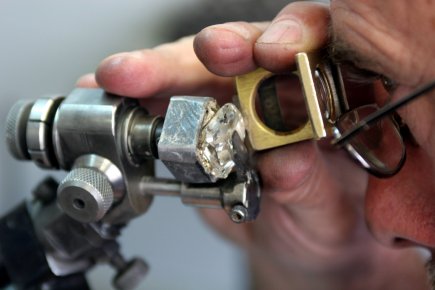 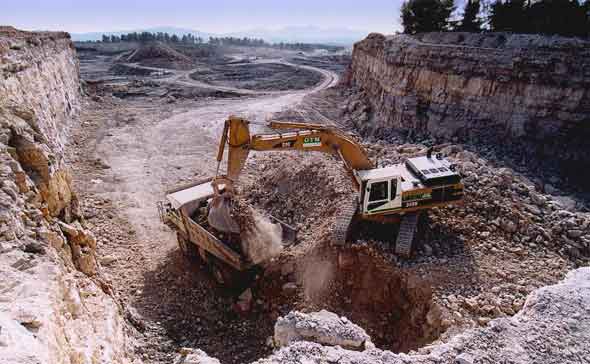 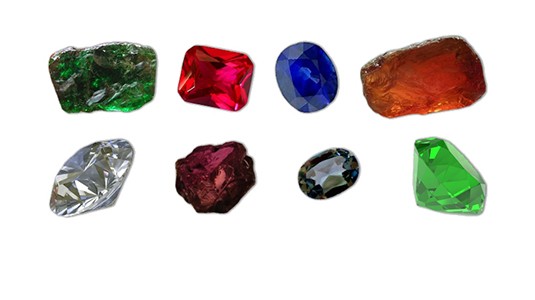 ……………………………….…………………………….………………………………..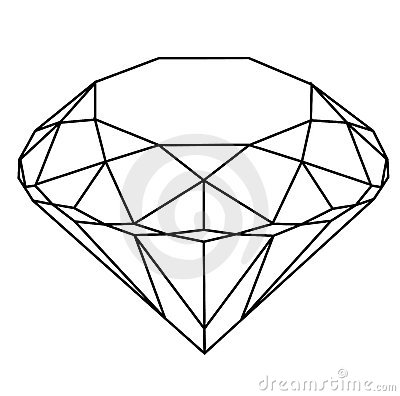 ………………………………………………………………………………………………